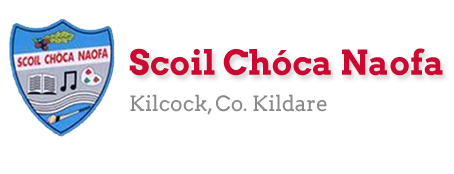 Work for Fifth Class : Monday 30th March 2020Please Note: You are only expected to complete one hour of work. The work we have given may take longer than one hour. If you want to do more than one hour that is fine but please don’t feel you have to. Do what you can and keep smiling :)Contact Teacher: msfield@scoilchoca.ie  msmahon@scoilchoca.ieMondayEnglish: RAH Wk. 26 D. 1 
             Spellbound p. 58 Look up words you don’t understand              Starlight Unit 11b The Painting. Read pgs. 128 – 130. Complete pg. 131 A & C.Maths: Mathletics or Maths Challenge 1 testIrish: Léigh Sa Bhaile lch. 74          Duolingo: Collect 10XPP.E: Go to  spinthewheel.app/exercise-wheel Click SPIN to pick an exercise. Do that exercise. Spin the wheel 10 times and complete 10 exercises.Geography: Go to www.met.ie/climate/major-weather-eventsSelect one major weather event and write 4 sentences about it in your copy. Draw a diagram to illustrate what it may have looked like in Ireland during that event.TuesdayEnglish: RAH Wk. 27 D. 2
             Spellbound p. 58 Q1 + Q2
             Starlight: Unit 11b. Read pgs. 128 – 130. Complete pg. 131 B & pg. 132 DMaths: Mathletics or Maths Challenge 1 testIrish: Léigh Sa Bhaile lch. 90          Duolingo: Collect 10XPP.E: Go to www.youtube.com/ and type in P.E with Joe Tuesday 31st March 2020 in the search bar. Click on the video with this title. Complete the workout.History: Go to www.scoilnet.ie/uploads/resources/16512/16188.pdf Read about the women of the Easter Rising.Choose one of the women featured, do some further research and write a shortbiography of her life.WednesdayEnglish: RAH Wk. 27 D. 3
             Spellbound p. 58 Q3 + Q4
            Starlight: Unit 11b. Complete pg. 132 EMaths: Mathletics or Maths Challenge 1 testIrish: BB lch. 124-125 Léigh an scéal          Duolingo: Collect 10XPP.E.: Go to  spinthewheel.app/exercise-wheel Click SPIN to pick an exercise. Do that exercise. Spin the wheel 10 times and complete 10 exercises.Science: Go to kidshealth.org/en/kids/ears.htmlWatch the video. Go back to the beginning and pause the video at 19seconds.Draw a diagram of all the parts of the ear in your SESE copy.Continue watching the video and pause it when needed so you can label your diagram.ThursdayEnglish: RAH Wk. 27 D. 4
             Spellbound p. 58 Q5 + Q6
             Starlight: Unit 11b. Complete pg. 133 FMaths: Mathletics or Maths Challenge 1 testIrish: BB lch. 124-125. Léigh an scéal. Freagair na ceisteanna 1-6 i do chóipleabhar.          Duolingo: Collect 10XPP.E: Go to www.youtube.com/ and type in P.E with Joe Thursday 2nd April 2020 in the search bar. Click on the video with this title. Complete the workout.Art:  Go to  www.marcels-kid-crafts.com/celtic-letters.html Write your first name using these Celtic letters as inspiration. Colour them in. Challenge: Can you research and draw a Celtic knot on your page?FridayEnglish: Spellbound Wk. 27 Revise all spellings. 
             Starlight: Unit 11b. Complete pg. 133 GMaths: Mathletics or Maths Challenge 1 testIrish: Léigh Sa Bhaile lch. 95          Duolingo: Collect 10XPP.E: Go to  spinthewheel.app/exercise-wheel Click SPIN to pick an exercise. Do that exercise. Spin the wheel 10 times and complete 10 exercises.SPHE: Pick 2 of the extra activities listed below and complete them. History: Go to www.scoilnet.ie/uploads/resources/16512/16188.pdf Read about the women of the Easter Rising. 
Imagine you were one of the women, write a diary entry describing the events of1916 or its aftermath.Additional Curricular Activities (Optional)Practise recorder Look up the definitions for this week’s Starlight Chapter dictionary wordsTry learning a new language on DuolingoWrite a book reviewWrite the script you’d have as the interviewer for interviewing one of the ladies of the Easter RisingExtra Activities (optional - send photos to our emails for us to put up on the website)Extra Activities (optional - send photos to our emails for us to put up on the website)InsideBuild a fort (and clean up after)Make your own board gameBake somethingOutsideHave an egg and spoon raceHide something and make a treasure mapUseful Websites for this week:   (For self–directed learning)Lots of free coding activities: hourofcode.com/ie/learn
Daily Maths activity. Find a level that is suitable first: www.topmarks.co.uk/maths-games/daily10
Exercise and movement breaks: www.gonoodle.com/
Research hundreds of topics: www.worldbookonline.com/kids/home
Art activities:  www.iamanartist.ie/
Write your own storybook: www.mystorybook.com/
Songs and poetry as Ghaeilge: resources.teachnet.ie/clane/2008/index.html